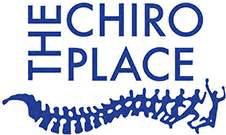 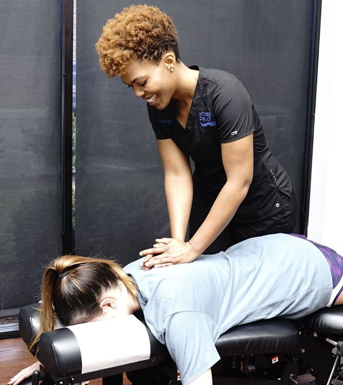 Welcome to The Chiro Place, your local chiropracticwellness center and clinic where we provideWhole Body Healing for Your Whole Family.Our mission is to help the communities we serve live a more fulfilling life through the integration of Corrective and Wellness Chiropractic Care.Each clinics' goal is to eliminate pain from injury 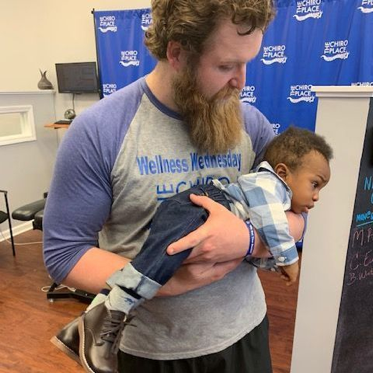 or life conditions to help everyone get to a True WELLNESS Lifestyle.​Neck or back aches?  Joint pain? Headaches? Sinus problems? Pregnant? Athlete?Come see us!NEW PATIENT OFFER:Examination, consultation and x-ray for only $30! We accept most insurance plans.	Collierville | 3615 S. Houston Levee RdMemphis | 3179 Poplar AveBartlett | 2690 Kirby Whitten RdCall for Appointment: 901.221.7173www.thechiroplace.net